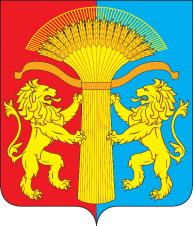 АДМИНИСТРАЦИЯ КАНСКОГО РАЙОНАКРАСНОЯРСКОГО КРАЯПОСТАНОВЛЕНИЕ      18.07.2016                      г. Канск	                    	   №  298-пг О внесении изменений  в Порядок разработки и утверждения административных регламентов предоставления муниципальных услуг, утвержденный постановлением администрации Канского района от 29.11.2010 №  620-пг     В соответствии с Федеральным законом  от 27.07.2010 № 210-ФЗ«Об организации предоставления государственных и муниципальных услуг», Федеральным законом  от 01.12.2014 № 419-ФЗ, «О внесении изменений в отдельные законодательные акты Российской Федерации по вопросам социальной защиты инвалидов в связи с ратификацией Конвенции о правах инвалидов», руководствуясь ст. 38, ст. 40 Устава Канского района, ПОСТАНОВЛЯЮ:Внести в  Порядок разработки и утверждения административных регламентов предоставления муниципальных услуг, утвержденный постановлением администрации Канского района от 29.11.2010 №   620-пгследующее изменение: В подпункте 12 пункта 3.4 Порядка после слов «для предоставления каждой муниципальной услуги»  добавить  слова «, в том числе  к обеспечению доступности для инвалидов указанных объектов в соответствии  законодательством Российской	  Федерации о социальной защите инвалидов».	2. Контроль за исполнением настоящего постановления возложить на заместителя Главы Канского района по социальным вопросам Е.А. Гусеву.   	3. Постановление вступает в силу в день, следующий за днем его опубликования в официальном печатном издании «Вести Канского района», подлежит размещению на официальном сайте муниципального образования Канский район в информационно-телекоммуникационной сети   «Интернет».Исполняющий полномочияГлавы  Канского района                                                                    О.В. Витман